Regulamin przyznawania „Łokietka Roku” w Szkole Podstawowej nr 35w Poznaniu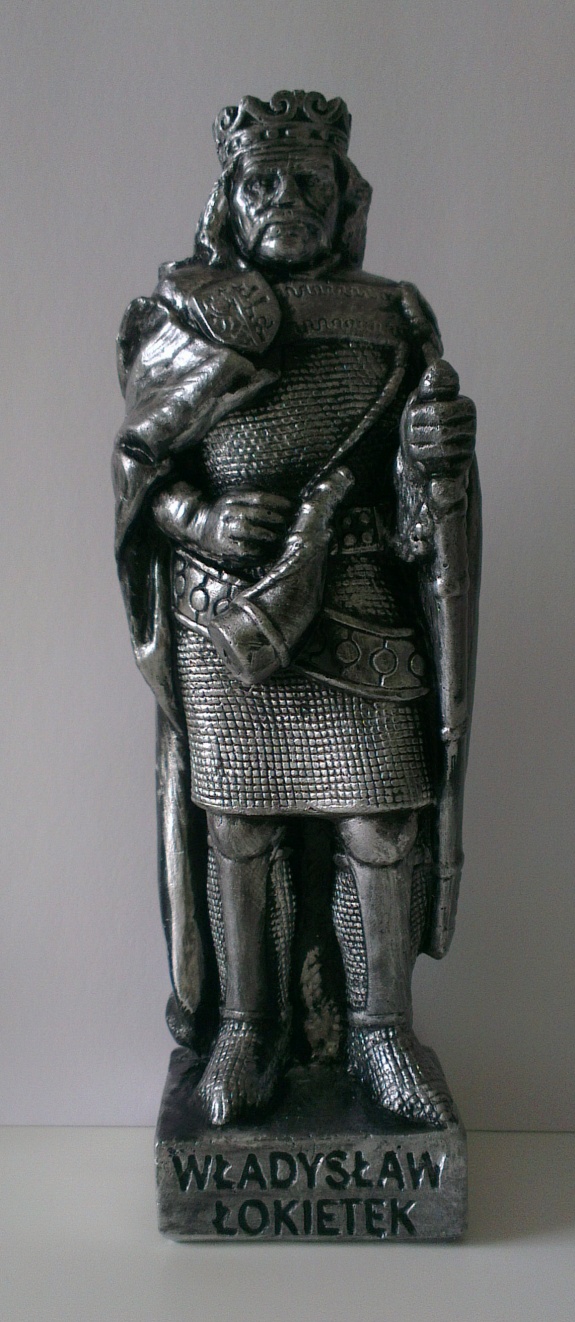 REGULAMIN PRZYZNAWANIA „ ŁOKIETKA ROKU” W SZKOLE PODSTAWOWEJ NR 35W POZNANIU.Celem przyznawania nagrody jest promowanie wśród uczniów aktywnej i twórczej postawy  życiowej, dążenie do samodoskonalenia, docenienie indywidualności i ciekawych osobowości wśród uczniów. W celu uzyskania nagrody uczeń musi spełniać warunki zawarte w niniejszym regulaminie. Regulamin przyznawania „Łokietka Roku” przedstawiają wychowawcy uczniom na początku każdego roku szkolnego. Jest on również zawarty w Statucie ZSP1.Nagroda „Łokietek Roku” przyznawana jest uczniom w ramach 6 kategorii.W każdej kategorii może zostać nagrodzony jeden spośród wszystkich nominowanych uczniów.Finał działania Kapituły przypada na zakończenie roku szkolnego.Nagrodami dla wybranych uczniów są dyplomy i statuetki,, Łokietek”.Nominowani mogą być uczniowie klas IV-VIII.Nominacje zgłaszane są przez wychowawców – każdy wychowawca może wytypować dwóch kandydatów. Wychowawcy przekazują nominacje wraz ze wskazaniem kategorii w jakiej został nominowany i krótkim uzasadnieniem zespołowi koordynującemu przyznawanie nagrody.Nominacje ogłaszane są w Dniu Patrona.Wybory ucznia (w drodze głosowania) są jawne. Wyboru dokonują członkowie Kapituły (Rada Pedagogiczna).W przypadku braku nominacji lub braku wystarczającej liczby głosów w jednej z kategorii w danym roku nagroda nie zostanie przyznana.Kategorie w jakich przyznawane są nominacje do tytułu „Łokietka Roku”UCZEŃ Z INICJATYWĄ - aktywnie uczestniczy w życiu szkoły(przygotowuje    i    bierze    udział    w imprezach   szkolnych, angażuje    się    w    prace społeczne,  aktywnie współpracuje z biblioteką, systematycznie  i efektywnie pracuje w Samorządzie Uczniowskim i innych organizacjach).PASJONAT ROKU - posiada oryginalne zainteresowania, hobby. Rozwija    swoje zainteresowania    uczestnicząc    w zajęciach    kół przedmiotowych,    wykładach, konkursach, reprezentuje naszą szkołę na konkursach międzyszkolnych itp.ARTYSTA ROKU - bierze udział w działaniach artystycznych.WOLONTARIUSZ ROKU - pomoc koleżeńska w nauce, zbiórki na cele charytatywne, wsparcie osób potrzebujących pomocy itp. OSOBOWOŚĆ ROKU - jest wzorem do naśladowania dla innych w społecznych relacjach szkolnych, wzorowo spełnia warunki uzyskania nagrody.TALENT ROKU – osiąga sukcesy w różnego rodzaju działaniach artystycznych, naukowych, społecznych, sportowych i innych.Warunki do spełnienia przez ucznia ubiegającego się o tytuł„ Łokietek Roku”.Właściwe funkcjonuje w relacjach nauczyciel – uczeń(docenia wkład pracy nauczyciela, nie burzy procesu dydaktycznego, wspiera działania integrujące zespół klasowy, szanuje działania nauczyciela dla dobra uczniów, wyręcza w niektórych czynnościach, przestrzega zasad  grzecznościowych).Zachowuje właściwą postawę funkcjonując w zespole uczniowskim oraz innych społecznościach (nie krytykuje, nie przerywa  mówiącemu, nie przezywa, nie bije się i nie wygłupia, stara się zgodnie współpracować, pomagać, potrafi organizować zabawy, umie przegrywać, nie reaguje żywiołowo na krytykę, sprawiedliwie ocenia kolegów).Respektuje ogólnie przyjęte normy etyczne. (Nie przejawia agresji wobec innych, stara się reagować na zachowania negatywne np.kradzieże, kłamstwa, przemoc. Dba o mienie szkolne, mienie własne i innych. W grupie rówieśniczej nie wywołuje nieporozumień i konfliktów. Dba o swój wygląd i estetykę otoczenia, jest zawsze czysty i ubrany stosownie do sytuacji).Zachowuje się zgodnie z zasadami kultury osobistej (uprzejmy, taktowny, nie stosuje wulgaryzmów, życzliwy, koleżeński itp.).Pracuje nad swoim charakterem i stara się rozwiązywać problemy na jakie napotyka oraz naprawiać ewentualne błędy.Okazuje szacunek koleżankom i kolegom oraz wszystkim pracownikom szkoły.Dba o bezpieczeństwo własne i innych (nie bierze udziału w bezmyślnych, niebezpiecznych zabawach, stosuje się do obowiązujących reguł na lekcjach, szczególnie lekcjach wf i na przerwach).